BulletinThe Invercargill Parish of theMethodist Church of New Zealand.Te Hahi Weteriana o Aotearoa.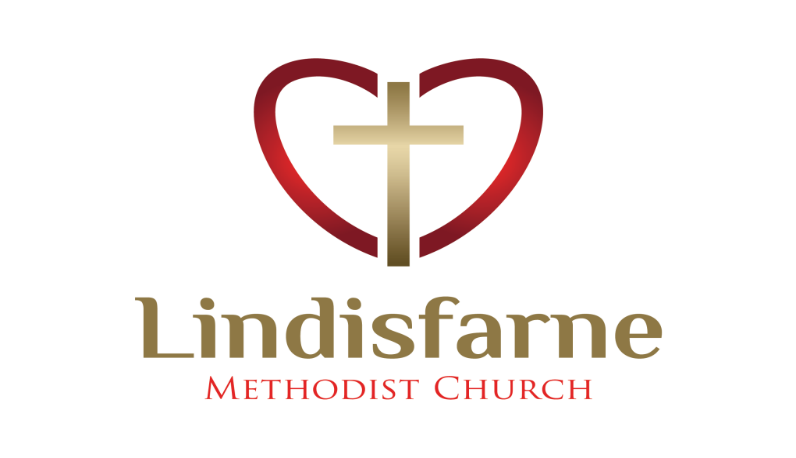 Lindisfarne Methodist Church, Worship and Community CentrePhone    216-0281.e-mail: office@lindisfarne.org.nz.         Website:  www.lindisfarne.org.nz___________________________Sunday June 7th 201710.00am: Lindisfarne Communion Service with Reverend Donald Phillipps.  Parish Lunch to follow.1.00pm: Tongan Service.Prayer: Dear Lord, as winter approaches we give thanks for a home, for shelter, food on our table and people who care. We are mindful of those in our communities who are not as fortunate and we pray that the decision makers of our communities and country will work tirelessly to solve our homelessness, especially for children, who are so vulnerable.Give us the courage to do all we can to help in this resolve.Bless you Lord and bless us in your service.Friday ClubFriday Club meets again this week – 12th May.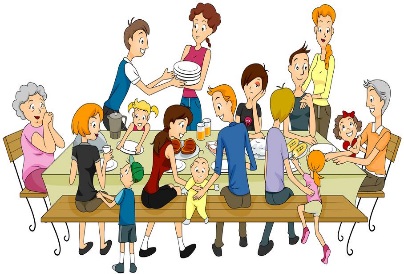 We would like help either in the kitchen or with the children’s activity. We begin at 4.30 pm and end with a two-course meal!See Margaret if you need any more information.Messages from the Outreach CommitteeBraemar pies and biscuitsPlease collect your order after today’s service.May Movie Trip – “Going in Style”As promised we are arranging a trip to the movies – this Tuesday 9th May. We will meet at Reading Cinema not later than 6.00 pm.  Cost of $8.50 if there are at least 10 people, otherwise $10 each. Please wait until the full group is there before you buy your ticket so we get the concession price.If you need a ride, please phone Raewyn Birss (2175475), not before 7.30 pm tonight. “Going in Style” – three lifelong pals risk it all to knock off the very bank that has absconded with their money.Starring Morgan Freeman, Michael Caine and Alan Arkin.Slave AuctionOur next fundraising effort is our Slave Auction on Saturday 10 June at 6.00 pm. What is this? People offer their services like gardening, car-cleaning, ironing, or the result of a skill like knitting, art work, special photos, or perhaps an outing like a meal at their home, or a weekend at the beach. These are put up for auction at a fun-filled evening. You will pay $5 entry which entitles you to a light meal of soup and a bun and also registers you for the auction. We need lots of offers of services, skills and outings, so think about what you could do, and sign the list in the foyer from today.  All money raised goes into our church funds.Progressive DinnerThe progressive dinner planned for 15 July will not now take place. We have so many other activities under way at present that we all need a break. (There will still be a special dinner at the time of our 20 year celebrations in November.)__________________________________________________________Minister's Study LeavePlease note that Reverend Peter Taylor is on study leave until 21 May.If anything eventuates that requires the attention of the minister, please contact one of the Parish Stewards.ROSTER FOR SUNDAY DUTIESDUTIES TODAYCENTRE DUTIESSOME INVERCARGILL PARISH KEY PERSONNEL Lindisfarne Calendar Lindisfarne Calendar Lindisfarne CalendarSunday 7th May10.00am1.00pmLindisfarne Communion Service with Reverend Donald Phillipps. Parish lunch to follow.Tongan Service.Monday 8th 3.30pm5.30pmStory Room.Girl Guiding New Zealand.Tuesday 9th8.00am3.30pmPrivate Kitchen Booking.Story Room.Wednesday 10th7.00pm7.30pmNorth Invercargill Bowls. Choir Practice.Thursday 11th10.00am1.30pm7.00pmCraft Circle.Sit and Be Fit.Blues Bowls.  Friday 12th4.30pm6.00pmFriday Club.Private Booking.Sunday 14th May10.00am1.00pm1.00pm 6.00pmLindisfarne Mothers Day Service led by the Ladies Evening Group.Tongan Service.Fijian Service.Private Booking.SundayMay 7thMay 7thMay 14thMay 14thMay 21stMay 21stMay 28thDOOR ANDWELCOMEEvelyn and NeilCruickshankEvelyn and NeilCruickshankVerna EasonRaewyn BirssVerna EasonRaewyn BirssNoeline and Findlay CollieNoeline and Findlay CollieTony WestonNicol MacfarlaneVAN DRIVERFindlay CollieFindlay CollieIan FindlayIan FindlayDaphne SalterDaphne SalterFindlay CollieFLOWERS Ita SafoleIta SafoleBeverley RobinsonBeverley RobinsonBeverley RobinsonBetty SnellMags KellyMORNING TEAJudith StevensSarah JenkinSharon TaylorSusanne StaplesSharon TaylorSusanne StaplesCarolyn McDonaldJudith DayCarolyn McDonaldJudith DayCarolyn McDonaldJudith DayCarol ChinpoyBetty SnellNOTICESEddie BremerEddie BremerMuriel McCullochMuriel McCullochJudith StevensJudith StevensEddie BremerCRECHE                                  Amanda HareAmanda HareDorothy KingDorothy KingBeth GibbsBeth GibbsSharon TaylorKIDS KLUBNeil SalterNeil SalterBeth GibbsBeth GibbsBeth GibbsBeth GibbsBeth GibbsCOMMUNIONBeth Gibbs and Verna EasonPARISH LUNCHChris and Carolyn McDonaldWEEK OFLAWNSSECURITYMay 8th - May 14thIan FindlayHartley HareMay 15th -May 21stChris McDonaldJoe WilsonMay 22nd - May 28thNeil SalterDaphne SalterMay 29th -June 4thLester DeanMargaret BrassMinister               Reverend Peter Taylor     216-0281  Minister               Reverend Peter Taylor     216-0281  Minister               Reverend Peter Taylor     216-0281  Minister               Reverend Peter Taylor     216-0281  Minister               Reverend Peter Taylor     216-0281                                              Parish Council Secretary       Carolyn Weston                                             Parish Council Secretary       Carolyn Weston                                             Parish Council Secretary       Carolyn Weston                                             Parish Council Secretary       Carolyn Weston                                             Parish Council Secretary       Carolyn Weston Parish StewardsEddie Bremer  Muriel McCulloch Judith Stevens Eddie Bremer  Muriel McCulloch Judith Stevens Eddie Bremer  Muriel McCulloch Judith Stevens Eddie Bremer  Muriel McCulloch Judith Stevens Parish Council Chairman    Reverend Peter TaylorParish Council Chairman    Reverend Peter TaylorParish Council Chairman    Reverend Peter TaylorParish Council Chairman    Reverend Peter TaylorTreasurer  David Little   Parish Council-Congregational RepresentativesBookings                        Phone Office 216-0281Parish Council-Congregational RepresentativesBookings                        Phone Office 216-0281Parish Council-Congregational RepresentativesBookings                        Phone Office 216-0281Margaret Brass    Mags Kelly           Margaret Brass    Mags Kelly           Prayer Chain Co-ordinatorsPrayer Chain Co-ordinatorsJoan and Murray Farley.  Joan and Murray Farley.  Joan and Murray Farley.  Bulletin EditorsBulletin Editors Peter Lankshear   Margaret Brass         Peter Lankshear   Margaret Brass         Peter Lankshear   Margaret Brass        